ŠOLA V NARAVI 6R. – ČETRTEKDanašnji dan je obetal obilo lepih trenutkov, saj nas je že zjutraj pričakalo sončno jutro. Zajtrk in skok v bazen ter tekmovanje v plavanju. Po kosilu je sledilo spoznavanje rastlin in živali obmorskega sveta ter seveda pisanje dnevnika. "Zakaj že moramo jutri domov?", so se spraševali nekateri. Tako pač je- vsega luštnega je enkrat konec. Za spomin si je vsak poslikal kamen, ki ga bo doma spominjal na šolo v naravi. Podali smo se do obale in poskakali v morje. Razveselili smo se obiska našega ravnatelja, ki nas je razveselil s sladkarijami. Pokazali smo, kako znamo skakati v vodo, se jeziti, tožariti in se tudi nasmejati😄. Lačnih ust smo odšli proti Piranu, na pizzo. Zelo nam je teknila. Še družabne igre in skok v posteljo- jutri odidemo domov- lepih izkušenj in novih simpatij😉🐠🐬🐙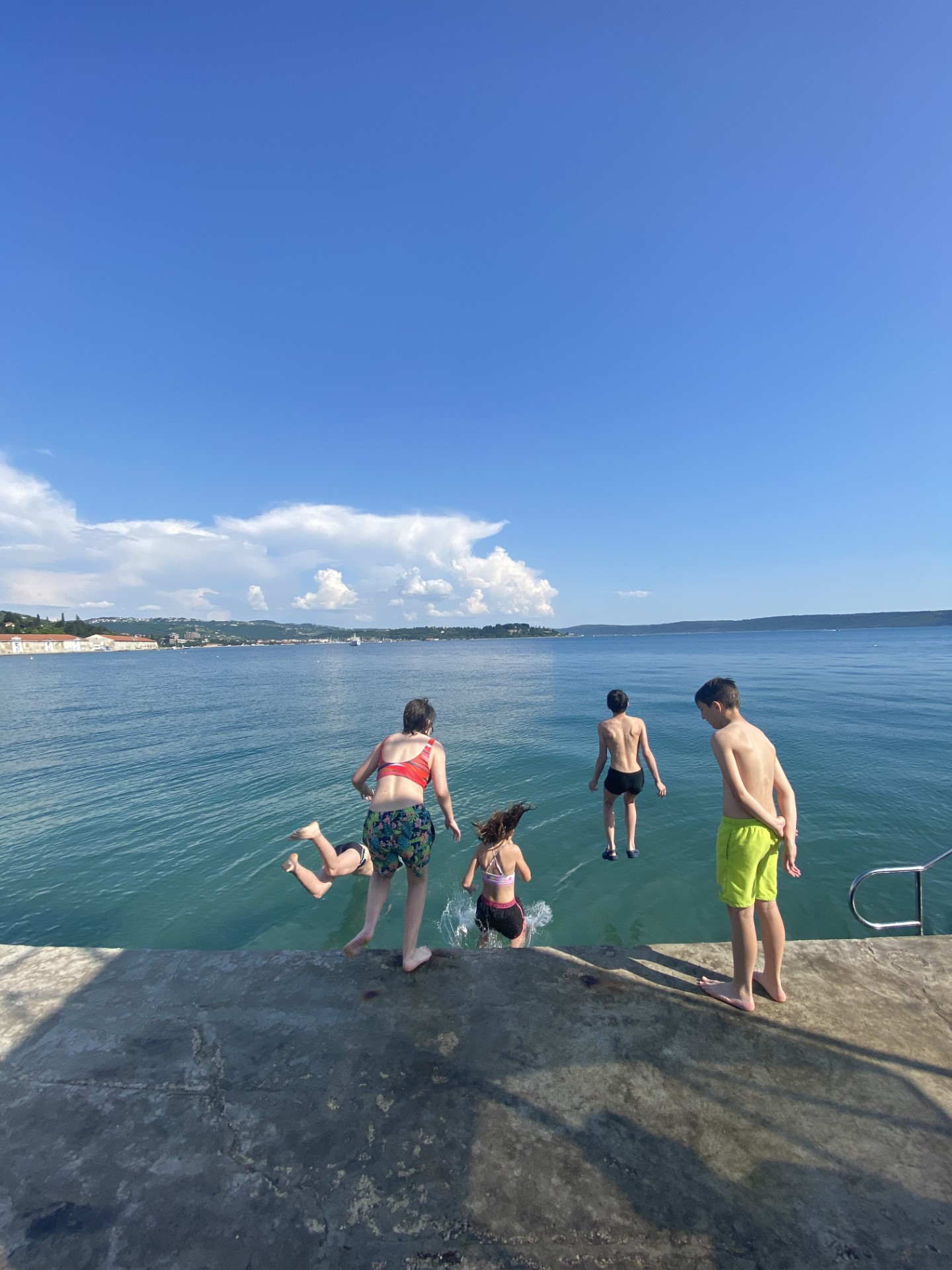 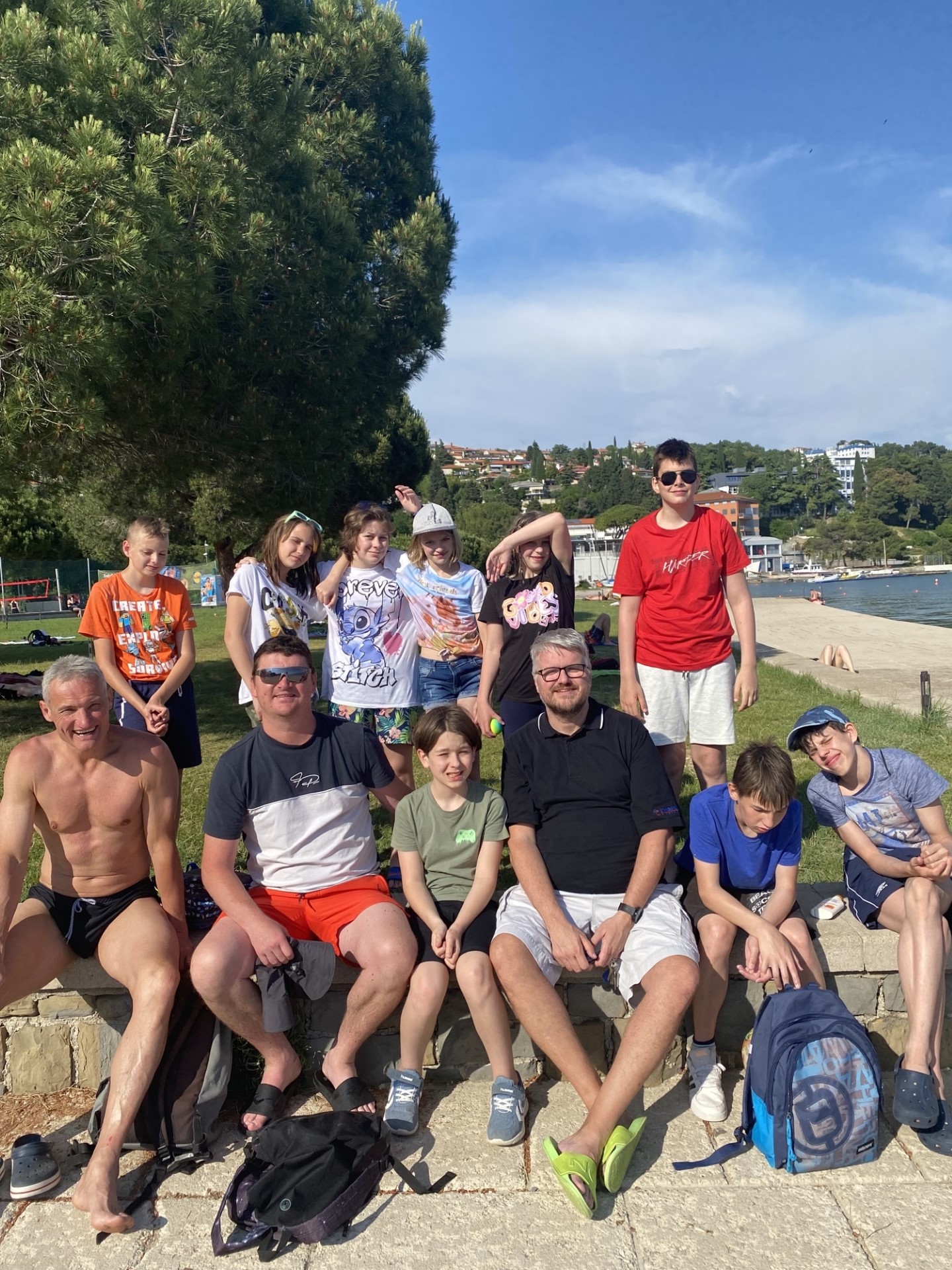 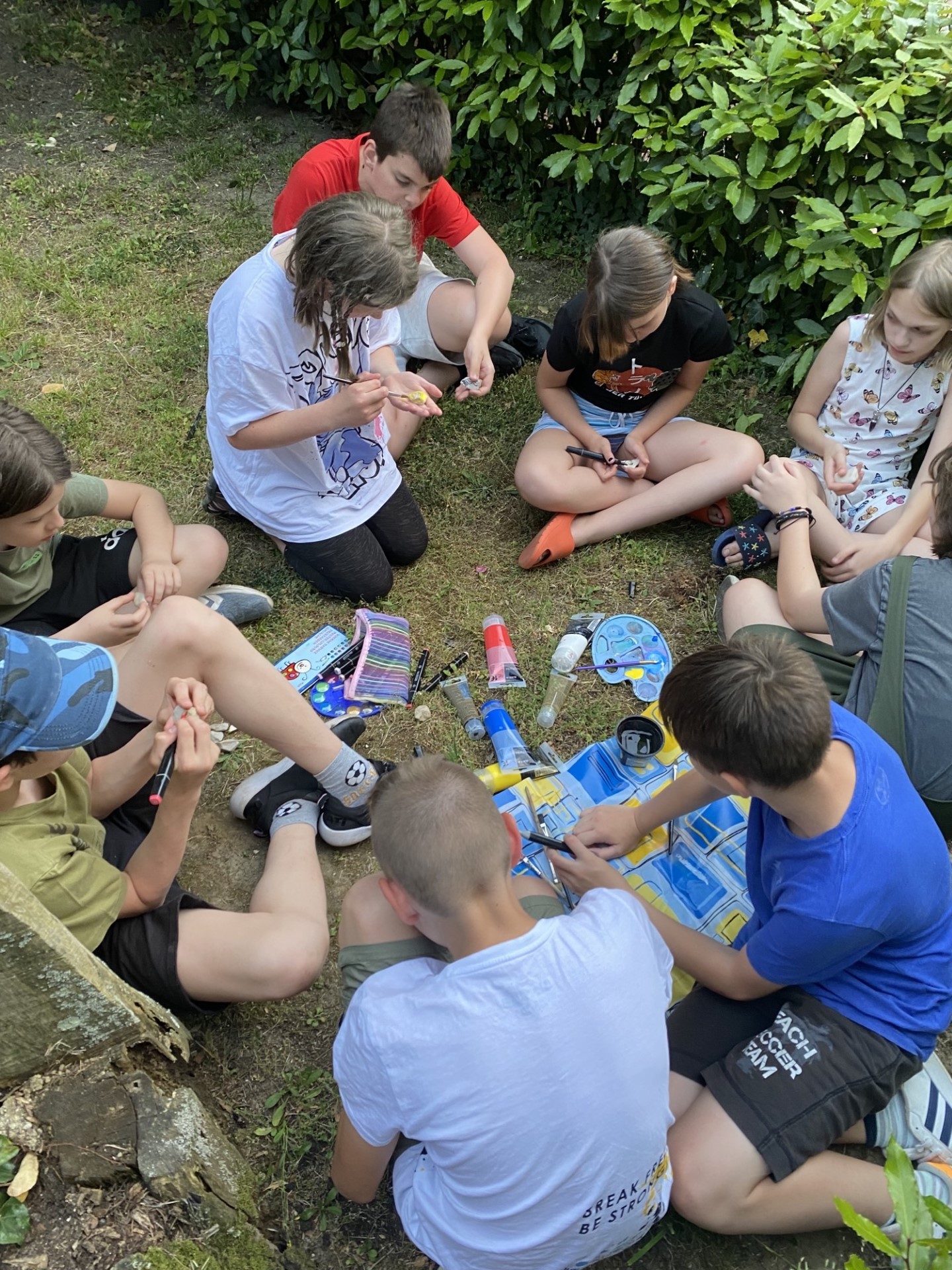 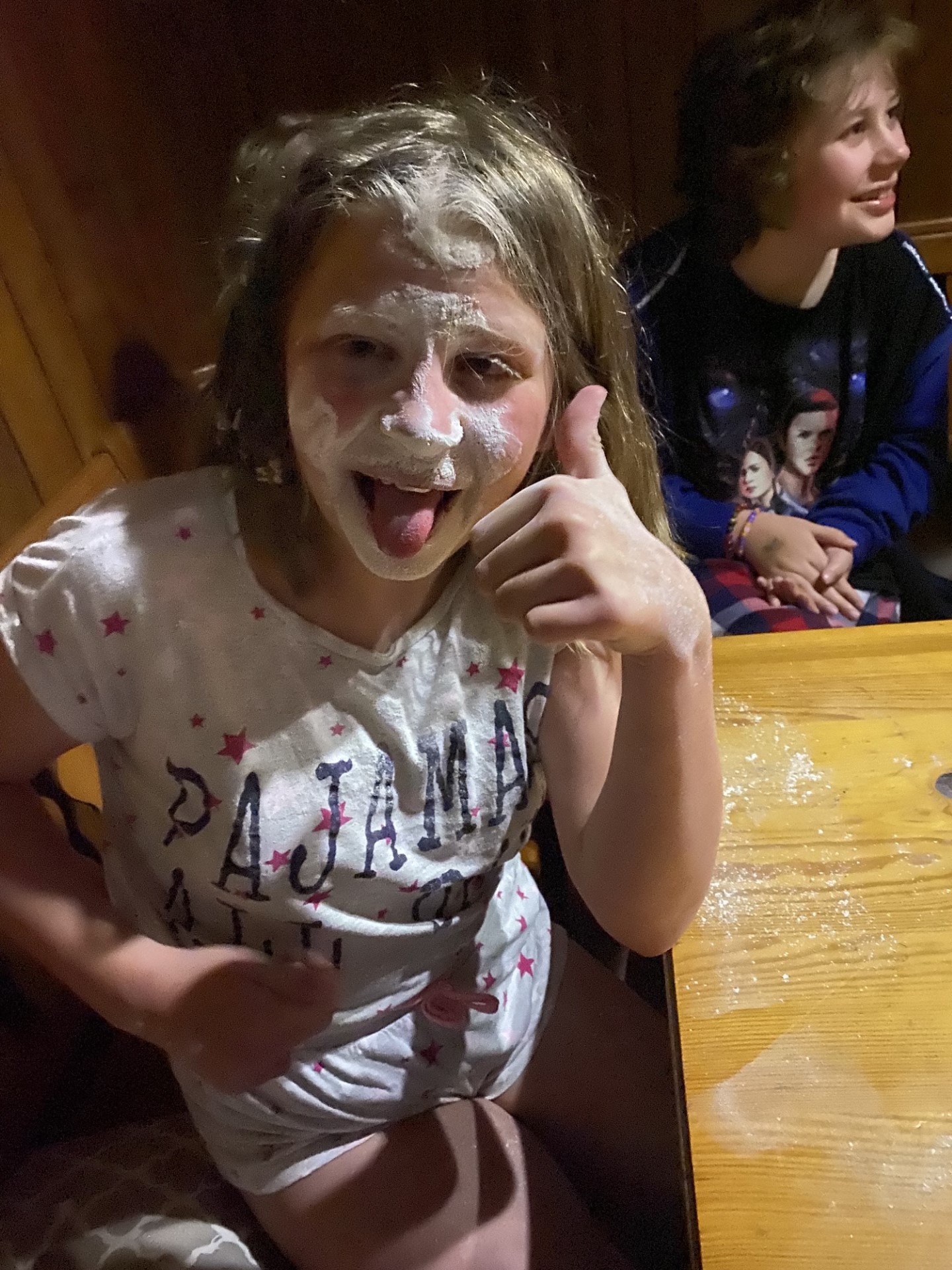 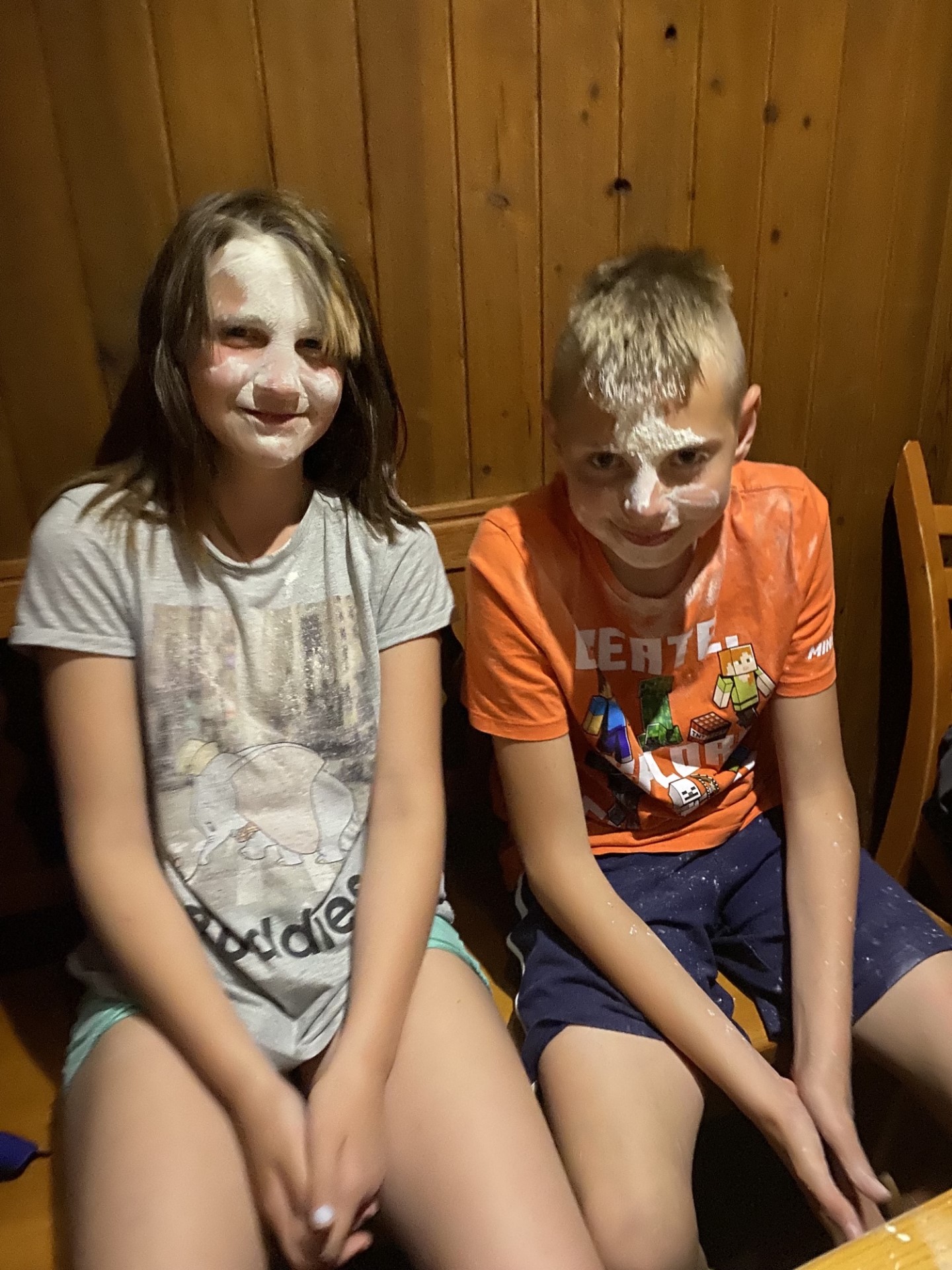 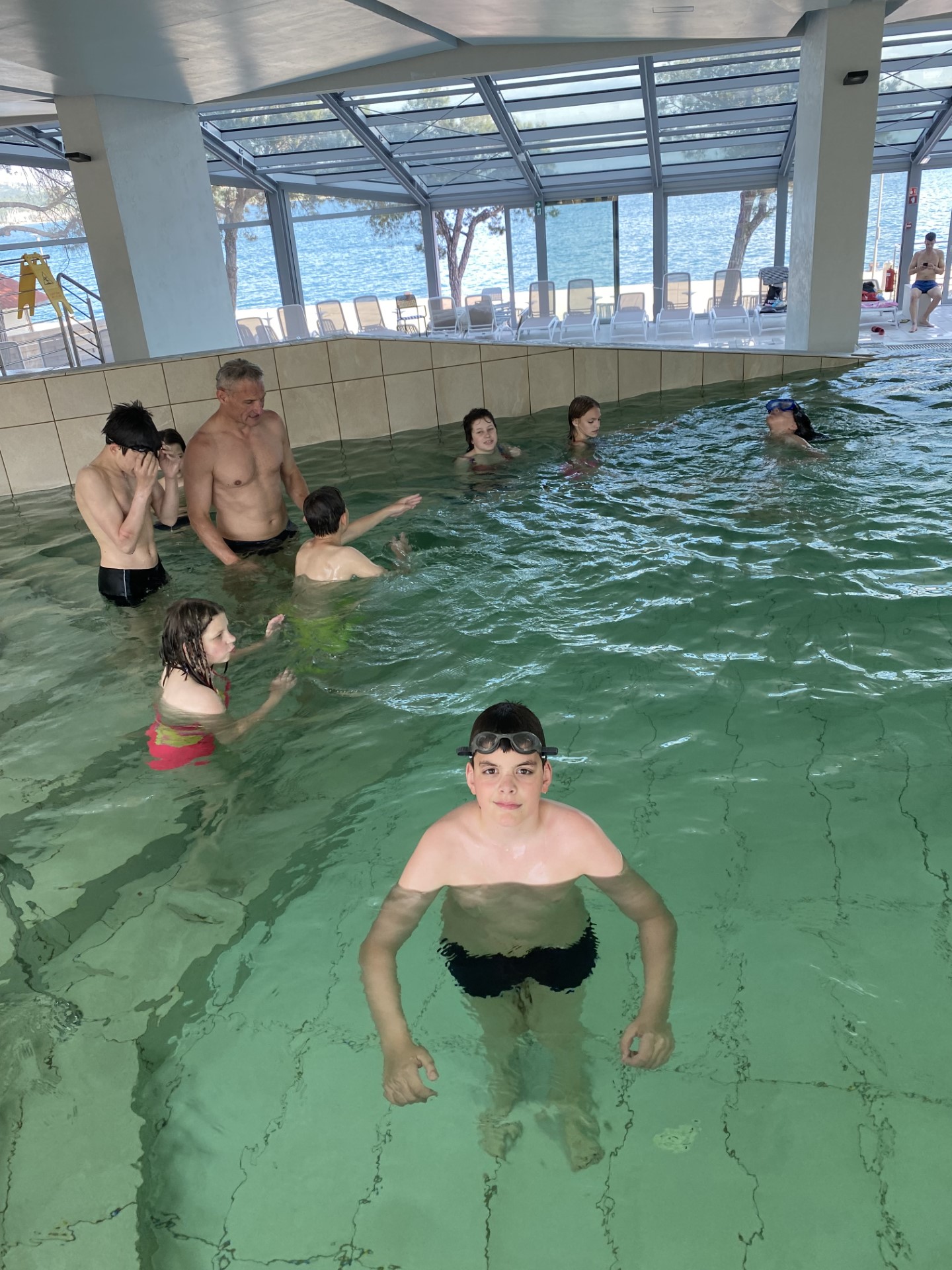 